1.      Título del proyecto: Roma según los niños.2.      Contexto de trabajo El proyecto se llevará a cabo en 4º curso de primaria de un centro de un nivel cultural medio, situado en un barrio con una buena comunicación con la ciudad y que dispone de recursos como atención a la diversidad, tecnología de la información, desarrollo de las inteligencias múltiples, aprendizaje basado en proyectos y, por tanto, infraestructura necesaria para llevar a cabo la competencia digital en el aula.Las áreas a las que daría cabida este proyecto serían: Matemáticas, Lengua, Ciencias Naturales, Ciencias Sociales y Conocimiento Aplicado. Por lo que nuestro proyecto abarcaría gran parte de los estándares a trabajar de muchas de las áreas que imparte el tutor y podríamos englobar muchos de los contenidos a trabajar con una misma temática e hilo conductor, como es Roma.3.Canvas Inicialhttps://drive.google.com/open?id=1UDnCcggBq9g5kgmANkuRRkf18nIrLwL74. Temporalización El proyecto tendrá una duración de dos semanas y media a finales del tercer trimestre. 5. Secuencia de Actividades: En este apartado, se especifican las actividades que se van a realizar a lo largo de todo el proyecto· SESIÓN 1: El primer día el maestro aparecerá en el aula vestido de soldado romano y explicará a los niños que ha viajado en una máquina del tiempo y le gustaría que sus alumnos le acompañaran para que descubran la civilización donde ha estado Aquí se realizará la presentación de la temática del proyecto, personajes, ideas principales, qué quieren saber, etc. Los alumnos, por grupos, realizaran un mural interactivo con Mural.ly donde reflejen conocimientos previos sobre Roma y cosas que les gustaría descubrir. · SESIÓN 2: Invitamos a los alumnos a emprender un viaje en el tiempo. Atravesarán las puertas de una “máquina del tiempo” para  viajar  acompañados por  unos personajes muy famosos, que les mostrarán muchas cosas sobre la edad Antigua. A posteriori, se les dará una ficha con la información de los personajes, comentaremos en qué época vivían, se les preguntará que saben de aquella época y qué les gustaría saber.· SESIÓN 3: Para seguir inmersos en la temática del proyecto y que puedan observar           muchos aspectos interesantes de la Antigua Roma de forma entretenida, divertida y adaptada a sus intereses. Se visualizará la película Asterix y Obelix contra el César. Con esta sesión se fomentará el aprendizaje vivencial y significativo a través de la visualización de la película.· SESIÓN 4: Se les mostrará una viñeta con el dibujo de la ciudad de Roma y cómo de impresionados se quedan Asterix y Obelix y de la curiosidad que sienten sobre la organización de esta ciudad. Para ayudarlos a descubrir más cosas visualizarán unos videos y se consultará el libro de texto. Videos relacionados:https://www.youtube.com/watch?v=06mh3IDnILI https://www.youtube.com/watch?v=eyrMk8pFP_s        ; https://www.youtube.com/watch?v=y6rw9XjcElU· SESIÓN 5: Para profundizar en la organización de las ciudades romanas se realizará una maqueta de estas. Iniciamos un gran reto y el trabajo en equipo de los romanos y su ejemplar organización, un ejemplo a seguir. Los alumnos se dividirán en grupos de tres y cuatro y realizarán los edificios que se les asignen. Se les explicará que tienen que dar la información de qué es, qué función tiene, cuál sería su tamaño real aproximado y algunas curiosidades e información complementaria.· SESIÓN 6: Se les comentará a los niños que para ser un buen arquitecto es necesario tener un buen dominio de las matemáticas. Se les facilitará una ficha, con varios edificios y objetos de la Antigua Roma, de repaso de contenidos que ya han visto anteriormente sobre él cálculo de perímetros y reconocimiento de los cuerpos redondos y poliedros.Se les pedirá que hagan un dibujo con la maqueta que van a realizar.Se les entregará una cartulina para que hagan su maqueta.Se comenzará con la realización de las maquetas de la ciudad romana. Se separarán por los grupos que ya se han hecho previamente y comenzarán con la construcción.Para ello necesitarán los materiales que, previamente, se pidieron en una circular y los dibujos de los planos que hicieron.· SESIÓN 7: Para trabajar la romanización de Hispania, visualizarán una imagen donde nuestros amigos visitan Hispania. En este viaje conocen a un gladiador hispano que explicará algunas cosas de la sociedad romana y el legado que ha dejado en España. Visualizaremos un video y consultaremos nuestro libro de texto. · SESIÓN 8,9 Y 10: Se utilizarán varias sesiones para realizar las maquetas y las terminarán.· SESIÓN 11: Exposición de sus maquetas por grupos. Deberán explicar a sus compañeros qué material han necesitado y darán respuesta a las preguntas que se les plantearon al inicio de las maquetas.· · SESIÓN 12: Excursión a Cartagena en el tiempo. Para profundar en los contenidos y para que los aprendan de una forma significativa y vivencial se realizará una excursión para que visiten distintos monumentos arqueológicos situados en la ciudad de Cartagena. (Muralla Púnica, Foro Romano, teatro romano, etc.)· SESIÓN 13: Se bajará al hall del colegio para montar la ciudad   romana y que pueda ser vista por toda la comunidad educativa.· SESIÓN 14: Preparamos la difusión de nuestro Proyecto.  Crearán, en la sala de informática, por grupos, una invitación para que el resto de alumnos del centro y resto de la comunidad escolar  acudan a la exposición donde se exhiban las obras creadas. Usaremos la herramienta Powtoon: https://www.powtoon.com/home/. para realizar una invitación virtual con el fin de lograr mayor difusión del evento. · SESIÓN 15: Se realizará un kahoot relacionado con los contenidos del tema.https://kahoot.com/ . Algunas preguntas serían las siguientes:¿Qué es el Coliseo? a. Un anfiteatro b. Un circo c. Un anfiteatro¿Qué hacían los romanos en el Coliseo?  a. Ver espectáculos b. Ver juegos c. Todas las anteriores¿Cuál era lugar más importante en la ciudad? a. El Foro b. Capitolio c. Opidum¿Quién era la persona que ostentaba el máximo poder del Imperio romano? a. El rey b. El emperador c. El presidente¿Cómo se llamaba España durante el dominio romano? a. España b. Hipania romana c. Reino de España¿Cuál de los siguientes emperadores romanos nació en la Hispania Romana? a. Julio César b. Adriano c. Nerón¿Cómo se llamaba el lugar de culto para los romanos? a. Iglesia b. Templo c. Basílica¿A cuántos dioses veneraban los romanos? a. Uno b. Muchos c. dos¿Cómo se llamaban las antiguas casas romanas? a. Palacios b. Templetes c. Domus¿Dónde iban popularmente los romanos para tomar un baño? a. A las termas romanas b. A las duchas c. A los jacuzzi· SESIÓN 16: Se le enviará a la cuenta de correo del alumno los cuestionarios de coevaluación y autoevalución que tendrán que ser enviados una vez realizados a la cuenta de correo del tutor6. Producto finalMaquetas de una antigua ciudad romana y creación de un folleto digital para invitar a la exposición de ellas. 7.Difusión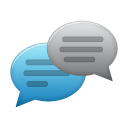 Blogger: https://www.blogger.com/about/?hl=esBlog para difundir sus creaciones (proceso de elaboración de las maquetas y formación final de la ciudad romana) y colgar la Url en la web del centro.Powtoon: https://www.powtoon.com/home/ Para realizar una invitación virtual para que docentes y padres puedan acudir a ver la exposición de la ciudad romana8. Plan de evaluaciónSecuencia de trabajo del proyecto: Exposición maquetas de Roma -Visualización de vídeos de la antigua Roma -Búsqueda de información sobre Roma, costumbres y estructura de la ciudad-Consulta de planos y mapas de la antigua Roma-Realización de una maqueta.-Realización del folleto de invitación a la exposición.-Exposición de la maqueta realizada.Evaluación inicial. Para conocimientos previos con la realización de un mural con el objetivo es conocer las ideas previas del alumnado. Este momento de la evaluación es muy importante ya que proporciona información esencial sobre qué contenidos se poseen y qué contenidos no, se observarán aquellos aspectos donde se podrá encontrar dificultad, los puntos de interés del alumno y hacia dónde debe ir dirigida la propuesta.  Los alumnos, por grupos, realizaran un mural interactivo con Mural.ly donde reflejen conocimientos previos sobre Roma y cosas que les gustaría descubrir.Evaluación formativa: Se hará una evaluación sistemática a través de la observación de todas las sesiones. El maestro recogerá los datos a través de una tabla de registro de evaluación, como la que aparece en la imagen de abajo, atendiendo a los estándares de evaluación específicos en la que aparecerán todos los alumnos y cada uno de los estándares. Se calificarán como conseguido, no conseguido o en proceso. 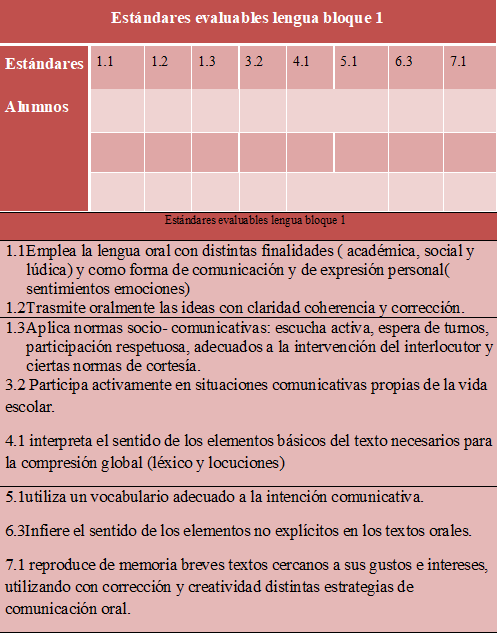 Evaluación final Esta permite comprobar los logros que ha alcanzado el alumnado. Se evaluará la exposición oral de cada grupo, la realización de las maquetas y el folleto publicitario. Debemos incluir una variedad en los mecanismos de evaluación dependiendo de la fase del proyecto a evaluar, por lo que se evaluará el vídeo de POWTOON  que cada grupo va a realizar con su proceso de creación y resultado final (partiendo de una escala de evaluación con los aspectos a tener en cuenta). Estos vídeos se le harán llegar al tutor, que será el encargado de evaluarlos a través de una rúbrica y colgarlos posteriormente en la web del centro. También utilizaremos los resultados del Kahoot, que realizarán los alumnos, con preguntas concernientes al tema, al finalizar el aspecto teórico de la materia y los estándares evaluados se registrarán en una tabla como la de la imagen de arriba. De esta manera evaluaremos estándares de aprendizaje de una manera lúdica y motivadora.Se evaluará la exposición a través de una escala de diferencial semántico como se refleja en la tabla 1. Además, se tendrá en cuenta los cuestionarios de autoevaluación y coevaluación (tabla 2) que rellenarán los alumnos y enviarán al tutor por medio de correo electrónico. Tabla1. Escala de diferencial semántico para evaluar las exposiciones de los alumnos. Elaboración propia.Tabla 2. Cuestionario de autoevaluación y coevaluación.La autoevaluación del profesoradoSe llevaría a cabo para poder valorar aspectos de mejora en futuras prácticas. Esto se llevaría a cabo mediante una rúbrica donde valorásemos aspectos como:·         Adecuación de los elementos del currículum a las características del alumno y del grupo.·         Correcto diseño y desarrollo del proyecto (actividades, tiempos y materiales) y adaptaciones realizadas.·         Ambiente que se crea en el aula (espacios, mobiliario, materiales, tiempos…).·         Adecuación de la metodología para adquirir los aprendizajes propuestos.·         Organización de las actividades.·         Diseño de actividades que propicien la interacción de los alumnos/as entre sí y con el maestro/a.·         Adecuación de las medidas previstas para atender a la diversidad.·         Colaboración satisfactoria con las familias.La autoevaluación se realizaría mediante la siguiente tabla:Evaluación de la exposiciónEvaluación de la exposiciónEvaluación de la exposiciónEvaluación de la exposiciónGrupo:Grupo:Grupo:Grupo:1Los contenidos que se presentan están en su totalidad siendo los relevantes y específicos trabajados en la unidad.1 2 3 4 5No existe relación entre los contenidos que se presentan en la actividad y los trabajados en el aula.2Expresan los contenidos de forma coherente y fluida.1 2 3 4 5No existe coherencia ni fluidez de los contenidos en su exposición.3La expresión oral  responde a reglas gramaticales. Las ideas son claras y se comprende lo exponen.1 2 3 4 5Existen errores en cuanto a las ideas y errores gramaticales. Las ideas no son del todo claras.4Exponen las ideas con un orden correcto.1 2 3 4 5Se pierden en la exposición de sus ideas.5Existe participación en su elaboración de todos los miembros del grupo.1 2 3 4 5Participan de forma desigual en la elaboración de la actividad.Cuestionario de autoevaluación y coevaluación.Cuestionario de autoevaluación y coevaluación.Cuestionario de autoevaluación y coevaluación.Cuestionario de autoevaluación y coevaluación.Nombre:Grupo al que se evalúa: Expertos en ______________________________.Nombre:Grupo al que se evalúa: Expertos en ______________________________.Nombre:Grupo al que se evalúa: Expertos en ______________________________.Nombre:Grupo al que se evalúa: Expertos en ______________________________.Ahora te toca a ti valorar cuánto y cómo has aprendido a lo largo de esta unidad. También podrás valorar el trabajo de tus compañeros.Marca con una X en la casilla donde consideras que se encuentra tu grado de aprendizaje del contenido o el de tus compañerosAhora te toca a ti valorar cuánto y cómo has aprendido a lo largo de esta unidad. También podrás valorar el trabajo de tus compañeros.Marca con una X en la casilla donde consideras que se encuentra tu grado de aprendizaje del contenido o el de tus compañerosAhora te toca a ti valorar cuánto y cómo has aprendido a lo largo de esta unidad. También podrás valorar el trabajo de tus compañeros.Marca con una X en la casilla donde consideras que se encuentra tu grado de aprendizaje del contenido o el de tus compañerosAhora te toca a ti valorar cuánto y cómo has aprendido a lo largo de esta unidad. También podrás valorar el trabajo de tus compañeros.Marca con una X en la casilla donde consideras que se encuentra tu grado de aprendizaje del contenido o el de tus compañeros¿Qué evaluar?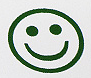 Muy bienRegular.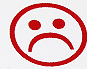 Podría mejorar.Se han presentado todos los contenidos que muestran los trabajos.Se entendía todo lo explicado.La presentación ha sido clara y ordenada.Han colaborado todos los miembros del grupo por igual.Las imágenes y dibujos son muy claras y las han explicado durante la presentación.Se ha seguido los pasos que estudiamos para realizar una exposición adecuada.Se ha contestado de forma correcta a las preguntas realizadas.Aspectos que mejorarías:Aspectos que mejorarías:Aspectos que mejorarías:Aspectos que mejorarías:Aspectos que destacarías:Aspectos que destacarías:Aspectos que destacarías:Aspectos que destacarías:Cuestionario desempeño docente.Cuestionario desempeño docente.Cuestionario desempeño docente.Cuestionario desempeño docente.Cuestionario desempeño docente.Proceso evaluado: Durante la unidad didáctica:_______________________Fecha:Fecha:Fecha:Fecha:CriteriosValoraciónValoraciónValoraciónObservacionesCriteriosBien Mal RegularObservacionesSe plantea una metodología activa, novedosa adecuada al contexto y a los intereses de los alumnos.Para la propuesta se tienen en cuenta la adquisición de las competencias básicas.Se diseña y programa la propuesta atendiendo al marco legislativo educativo vigente.Se estudia, valora las necesidades y se implantan los recursos que puedan nuestros alumnos con diferentes estilos de aprendizaje.Se parte y se tienen en cuenta las ideas previas del alumnado.Se explica y proporciona información a los alumnos/as sobre la secuencia de actividades, contenidos, objetivos y criterios de calificación que deberán alcanzar.Se han utilizado la Tecnologías de la información y comunicación durante el proceso de la unidad didáctica.Se han evaluado de forma sistemática durante todo el proceso de la unidad didáctica al alumnado.Se ha ofrecido la ayuda e instrucciones que los alumnos requerían en cada momento.Se ha motivado durante todo el proceso a los alumnos/as.Se ha cumplido con lo propuesto en la programación de la unidad.